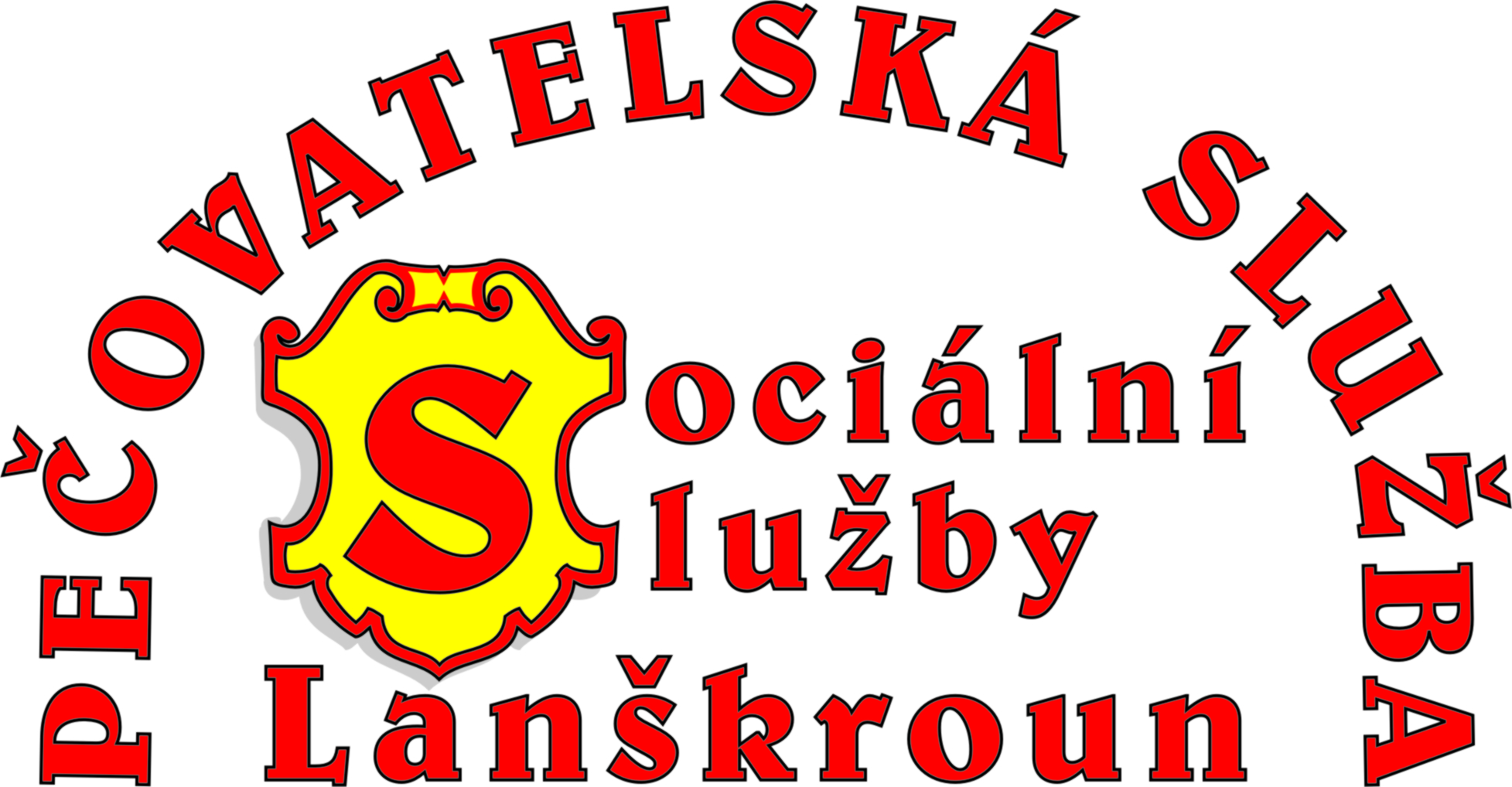 VÝROČNÍ  ZPRÁVA  O  ČINNOSTI  A  HOSPODAŘENÍ  ZA  ROK  2012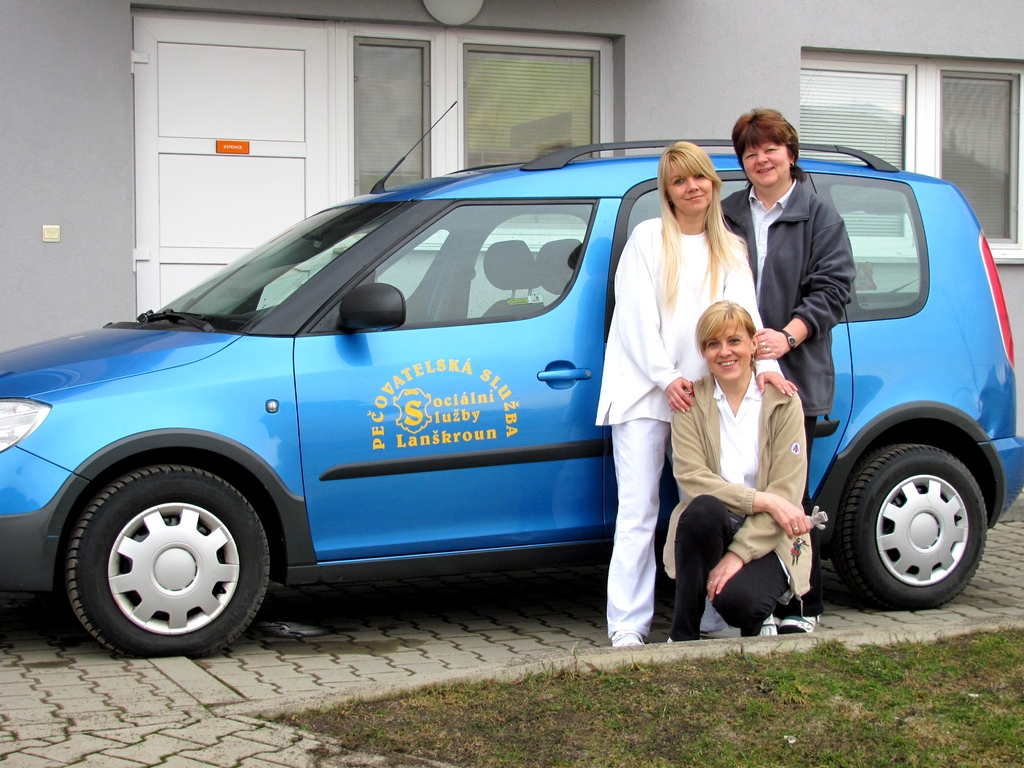 Březen 2013NÁZEV  ORGANIZACE: 		Sociální služby Lanškroun – pečovatelská služba SÍDLO  ORGANIZACE:		Janáčkova 1003, 563 01 LanškrounIČO: 					750 818 49ZŘIZOVATEL:			Město LanškrounINTERNETOVÉ  STRÁNKY:	www.soslla.cz/pecovatelska-sluzbaSTATUTÁRNÍ  ZÁSTUPCE – ŘEDITEL			Ing. Milan Minář		tel.: 465 503 001	e-mail:	reditel@soslla.cz	Sociální pracovnice Kateřina Mastná, DiS.	tel.: 465 503 029	e-mail: isp@soslla.czCharakteristika Pečovatelské služby:Pečovatelská služba je součástí Sociálních služeb Lanškroun a poskytuje se dle zákona č. 108/2006 Sb. o sociálních službách a vyhlášky č. 505/2006 Sb., kterou se provádějí některá ustanovení zákona o sociálních službách.V roce 2011 měla Pečovatelská služba toto prohlášení: Poslání organizace:Pečovatelská služba Lanškroun poskytuje osobám, které mají sníženou soběstačnost z důvodu věku, chronického onemocnění nebo zdravotního postižení a rodinám s dětmi, jejichž situace vyžaduje pomoc jiné fyzické osoby, takovou podporu a pomoc v domácnostech nebo ve středisku osobní hygieny, aby lidé mohli co nejdéle zůstat ve svém přirozeném, domácím prostředí při zachování dosavadního způsobu života.Cíle:Zvyšovat kvalitu sociálních služeb. Zvýšit dostupnost Pečovatelské služby obyvatelům Lanškrouna a okolí.Rozvíjet spolupráci s klienty a jejich rodinami.Zásady poskytované sociální služby:Zachování lidské důstojnosti – respektujeme práva klientů.Úcta k člověku – poskytujeme služby bez ohledu na postavení klienta.Individuální přístup – ke každému klientovi přistupujeme individuálně.Podpora soběstačnosti – poskytujeme péči pouze do výše postižení klienta, aby klient byl co nejdéle samostatný.Cílové skupiny organizace:Občané Lanškrouna a okolí, kteří mají sníženou soběstačnost z důvodu věku, chronického onemocnění, zdravotního postižení, rodinám s dětmi, jejichž situace vyžaduje pomoc jiné fyzické osoby a občanům, kteří se ocitli v obtížné sociální situaci. Pečovatelská služba však není vhodná pro osoby vyžadující služby jež neposkytuje. Není vhodná ani pro osoby potřebující služby zvláštního režimu nebo komplexní a celodenní péči či obsluhu zdravotního personálu. Provozní  doba  a  způsob  poskytování  pečovatelské  službyPS je poskytována formou terénní (v místě bydliště klienta) a ambulantní (osoba dochází nebo je dopravována např. do Střediska osobní hygieny na ul. B. Martinů 980, 56301 Lanškroun). PS je poskytována prozatím pouze v pracovních dnech (pondělí – pátek) v době 7.00 – 15.30 hod. Dle individuální dohody lze dojednat delší časový interval od 6.00 – 17.00 hod.  Pečovatelská služba se neposkytuje v době státních svátků. Doba vykonání úkonu pečovatelské služby je závislá na domluvě pečovatelky s klientem, kdy se stanovuje přesný termín a čas provedení služby. 	Provozní  místnosti  Pečovatelské  službyPečovatelská služba pro poskytování svých služeb využívá tyto prostory:kancelář sociální pracovnice (budova domova pro seniory, Janáčkova 1003),denní místnost pečovatelek (budova domova pro seniory, Janáčkova 1003),prádelna a sušárna (budova domova pro seniory, Janáčkova 1003),středisko osobní hygieny (ul. B. Martinů 980),garáž (ul. B. Martinů 980).Středisko osobní hygieny (dále jen SOH)Slouží k osobní hygieně klientů, kterým zdravotní stav nedovoluje koupání v koupelně v domácnosti nebo se nechtějí koupat doma. Koupelna je vybavena zvedacím zařízením do vany a bezbariérovým sprchovým koutem s protiskluzovou rohoží. Koupelna je dále vybavena zástěnou k ochraně práva na důstojnost, kterou používají pečovatelky vždy při osobní hygieně klienta. 	počet klientů Pečovatelské službyK 31. 12. 2012 měla Pečovatelská služba platnou smlouvu s 45 klienty. V průběhu roku 2012 byly uzavřeny nové smlouvy se 13 klienty, 16 klientů smlouvu ukončilo, a to z důvodu umístění do jiného zařízení sociální péče – převážně Domova pro seniory Lanškroun, na vlastní žádost, případně byla smlouva ukončena z důvodu úmrtí klienta. K 31. 12. 2012 evidovala Pečovatelská služba pouze 2 žadatele, kterým nebyly poskytnuty požadované úkony. V obou případech šlo o žadatele, kteří si zatím Pečovatelskou službu nepřejí využívat a svoji žádost podali pro případ náhlého zhoršení zdravotního stavu. 	Přehled  úkonů  poskytovaných  pečovatelskou  službou  a  výše úhrady  k  31. 12. 2012Poznámka: Uvedené úkony se počítají na nejmenší časovou dobu 5 minut pro klienty bydlící                     v bytových domech na adrese B. Martinů 980 a 10 minut pro ostatní klienty. Možnost zprostředkování hospodářské činnosti Sociálních služeb Lanškroun - Půjčování kompenzačních pomůcek dle Smlouvy o nájmu věci movité.Poznámka: * kompenzační pomůcky jsou zapůjčovány min. na dobu 14 dnů a max. na dobu 3 měsíců.	Přehled  Nejčastěji  poskytovaných  služeb  v  roce  2012	Přehled Nejčastěji poskytovaných služeb u klientů, s nimiž byla uzavřena smlouva v roce 2012	Největší  změny  v  pečovatelské  službě  v  roce  2012změna výše úhrad za úkony od února 2012.	ZAMĚSTNANCI  Přímý provoz Pečovatelské služby k 31.12. 2012 zajišťoval tým tvořící celkem 3,25 přepočtených pracovních úvazků. Ekonomický a metodický servis poskytovali pracovníci Sociálních služeb Lanškroun.Skladba pracovního týmu v přímé práci s klienty:Všichni pracovníci splňovali kvalifikaci, požadovanou pro své pracovní zařazení. Tito pracovníci se dále vzdělávali formou účasti na akreditovaných vzdělávacích akcích.Vzdělávání pracovníků:Během roku 2012 absolvovali pracovníci následující semináře a školení:	HOSPODAŘENÍVýnosy Náklady Informace o event. čerpání finanční podpory z prostředků grantů:Finanční prostředky nebyly čerpány.V Lanškrouně dne  13. 3. 2013Vypracovali:  Ing. Milan Minář, ředitel Sociálních služeb Lanškroun a kolektiv pracovníkůNázev činnostiVýše úhradyA) POMOC PŘ ZVLÁDÁNÍ BĚŽNÝCH ÚKONŮ PÉČE O VLASTNÍ OSOBUA) POMOC PŘ ZVLÁDÁNÍ BĚŽNÝCH ÚKONŮ PÉČE O VLASTNÍ OSOBU1. Pomoc a podpora při podávání jídla a pití120,- Kč za hodinu2. Pomoc při oblékání a svlékání včetně speciálních pomůcek120,- Kč za hodinu3. Pomoc při prostorové orientaci, samostatném pohybu ve vnitřním prostoru120,- Kč za hodinu4. Pomoc při přesunu na lůžko nebo vozík120,- Kč za hodinuB) POMOC PŘI OSOBNÍ HYGIENĚ NEBO POSKYTNUTÍ PODMÍNEK PRO OSOBNÍ HYGIENUB) POMOC PŘI OSOBNÍ HYGIENĚ NEBO POSKYTNUTÍ PODMÍNEK PRO OSOBNÍ HYGIENU1. Pomoc při úkonech osobní hygieny, koupel	120,- Kč za hodinu2. Pomoc při základní péči o vlasy a nehty120,- Kč za hodinu3. Pomoc při použití WC120,- Kč za hodinu4. Výměna inkontinentních pomůcek, mazání těla, atd.120,- Kč za hodinuC) POSKYTNUTÍ STRAVY NEBO POMOC PŘI ZAJIŠTĚNÍ STRAVYC) POSKYTNUTÍ STRAVY NEBO POMOC PŘI ZAJIŠTĚNÍ STRAVY1. Dovoz nebo donáška jídla    a) po - pá 10,- Kč za úkon    b) víkend 15,- Kč za úkon2. Pomoc při přípravě a podání jídla a pití120,- Kč za hodinu3. Příprava a podání jídla a pití (např. vaření)120,- Kč za hodinuD) POMOC PŘI ZAJIŠTĚNÍ CHODU DOMÁCNOSTID) POMOC PŘI ZAJIŠTĚNÍ CHODU DOMÁCNOSTI1. Běžný úklid a údržba domácnosti120,- Kč za hodinu2. Údržba domácích spotřebičů120,- Kč za hodinu3. Pomoc při zajištění velkého úklidu domácnosti, např. sezónního úklidu, úklidu po   malování,  mytí oken, úklid společných a přilehlých prostor domu120,- Kč za hodinu4. Donáška vody120,- Kč za hodinu5. Topení v kamnech včetně donášky a přípravy topiva, údržba topných zařízení    120,- Kč za hodinu6. Běžné nákupy a pocházky120,- Kč za hodinu7. Velký nákup – např. týdenní nákup nebo nákup ve váze nad 10 kg, nákup ošacení a nezbytného vybavení domácnosti110,- Kč za úkon8. Praní (včetně pracího prostředku) prádla, popřípadě jeho drobné opravy40,- Kč za kg9. Žehlení prádla, popřípadě jeho drobné opravy20,- Kč za kgE) ZPROSTŘEDKOVÁNÍ KONTAKTU SE SPOLEČENSKÝM PROSTŘEDÍME) ZPROSTŘEDKOVÁNÍ KONTAKTU SE SPOLEČENSKÝM PROSTŘEDÍM1. Doprovázení dětí do školy, školského zařízení, k lékaři a doprovod zpět120,- Kč za hodinu2. Doprovázení dospělých do školy, školského zařízení, zaměstnání, k lékaři, na orgány veřejné moci a instituce poskytující veřejné služby a doprovázení zpět120,- Kč za hodinuFAKULTATIVNÍ ÚKONYFAKULTATIVNÍ ÚKONY1. Dohled nad klientem, dohled nad užíváním léků apod. (dle domluvy)120,- Kč za hodinu2. Doprava klienta služebním automobilem120,- Kč za hodinu + 6,- Kč/km3. Soukromé administrativní úkony (např. vyhledávání na internetu, psaní dopisů, vyplňovaní tiskopisů atd.)  120,- Kč za hodinu4. Kopírování, tisk1,- Kč za stránku5. Obsluha domácího mazlíčka (venčení)120,- Kč za hodinuPORADENSTVÍ  (klient chce poradit s řešením problémů, poradit při řešení tíživé životní situace apod.)        bezplatněVýtah z ceníku a) zvedáky do vany, invalidní vozík, chodítko, chodítko čtyřkolové, atd. (*)100,- Kč za měsíc/kus (4,- Kč/den)b) přenosná, otočná sedačka do vany, nástavec na WC, pojízdné WC, dřevěné WC křeslo, sedák na WC, krmík – stolek u lůžka, atd. (*)50,- Kč za měsíc/kus (2,- Kč/den)Poskytovaná službaPočet klientů využívajících službuPraní a žehlení prádla24Velký úklid domácnosti21Pomoc při úkonech osobní hygieny21Běžný úklid a údržba domácnosti13Běžné nákupy a pochůzky12Poskytovaná službaPočet klientů využívajících službuDovoz nebo donáška jídla13Jednoduché ošetřovatelské úkony2Dohled nad klientem21Pomoc při oblékání a svlékání (vč. speciálních pomůcek)3Pomoc při použití WC1  název profeseúvazek- sociální pracovník0,25- pečovatelka		 3,00CELKEM3,25Téma semináře či školení Počet školených pracovníků Psychohygiena a syndrom vyhoření v pomáhajících prof.3První pomoc3Školení zaměstnanců z PO a BOZP3Domy s pečovatelskou službou - přežitek nebo budoucnost1výnosyKčdotace MPSV 275 000,00příspěvek  zřizovatele525 000,00příjmy od klientů 172 881,77Ostatní včetně darů1 921,48Celkem974 803,25náklady (účet)KčSpotřeba materiálu (501)26 165,34Spotřeba energií (502)2 691,98Opravy a údržba (511)5 109,71Cestovné (512)1218,57Ostatní služby (518)36 800,91Mzdové náklady včetně OON (521)634 936,02Zákonné soc. pojištění (524)212 691,57Zákonné soc. náklady (527) 10 336,88Ostatní daně a poplatky (528, 531) 3,99Ostatní pokuty a penále (542)0,00Jiné ostatní náklady (549)52 396,59Odpisy (551)869,52Ostatní finanční náklady (569)524,48Celkem983 745,56